КОМИТЕТ ПО ОБРАЗОВАНИЮ АДМИНИСТРАЦИИ ГОРОДА УЛАН-УДЭМУНИЦИПАЛЬНОЕ БЮДЖЕТНОЕ УЧРЕЖДЕНИЕДОПОЛНИТЕЛЬНОГО ОБРАЗОВАНИЯ«ДОМ ТВОРЧЕСТВА ОКТЯБРСКОГО РАЙОНА ГОРОДА УЛАН-УДЭ»Дополнительная общеобразовательная общеразвивающая программа физкультурно – спортивной направленности «Шахматы»Возраст обучающихся:  6 - 10 летСрок реализации: 1 год                         Автор-составитель:Хонихоев З.К.        педагог дополнительного образования                                                            г. Улан-Удэ, 2023Нормативно – правовые документы, используемые при разработке дополнительной общеобразовательной общеразвивающей программы  Настоящая  программа разработана в соответствии  со следующими нормативными документами:  Федеральный Закон «Об образовании в  РФ» № 273 – ФЗ от 29.12.2012 г.;Концепция развития дополнительного образования детей до 2030 года (распоряжение Правительства РФ от 31.03.2022г. №678-р);Стратегия развития воспитания в Российской Федерации на период до 2025 года, утвержденная распоряжением Правительства Российской Федерации от 29 мая 2015 г. N 996-р.Приказ Министерства просвещения России от27 июля 2022 г. N 629  «Об утверждении Порядка организации и осуществления образовательной деятельности по дополнительным  общеобразовательным  программам»;  Методические рекомендации по проектированию дополнительных общеобразовательных общеразвивающих программ  Министерства образования и науки России ФГАУ «Федерального института развития образования» 2015 г.;Приказ Министерства образования и науки РФ от 23 августа 2017 г. N 816 "Об утверждении Порядка применения организациями, осуществляющими образовательную деятельность, электронного обучения, дистанционных образовательных технологий при реализации образовательных программ"Закон РБ от 13.12.2013г. №240 – V «Об образовании в Республике Бурятия»;Концепция  развития дополнительного образования детей в Республике Бурятия от 24.08.2015 № 512-р;Санитарно-эпидемиологические требования к устройству, содержанию и организации режима работы образовательных организаций дополнительного образования детей (СанПиН 2.4.4.3648 – 20);Постановление Главного государственного санитарного врача РФ от 28 января 2021 г. N 2 «Об утверждении санитарных правил и норм СанПиН 1.2.3685-21 «Гигиенические нормативы и требования к обеспечению безопасности и (или) безвредности для человека факторов среды обитания». (VI.Гигиенические нормативы по устройству, содержанию и режиму работы организаций воспитания и обучения, отдыха и оздоровления детей и молодежи);Устав МБУ ДО «Дом творчества Октябрьского района города Улан-Удэ».Положение о структуре, порядке разработки и утверждения дополнительных общеразвивающих образовательных программ МБУ ДО «ДТОР» приказ № 198 от «27» 04 2023 г.Шахматы -  это не только игра, доставляющая детям много радости, удовольствия, но и действенное эффективное средство их умственного развития, формирования внутреннего плана действий — способности действовать в уме. Шахматные игры развивают такой комплекс наиважнейших качеств, что с давних пор приобрели особую социальную значимость — это один из самых лучших и увлекательных видов досуга, когда-либо придуманных человечеством.Программа «Шахматы» является модифицированной дополнительной образовательной программой физкультурно-спортивной  направленности, так как в её основе лежит программа И.Г. Сухина "Шахматы – школе: Для начальных классов общеобразовательных учреждений", но измененная с учетом особенностей образовательного учреждения, возраста и уровня подготовки детей, режима и временных параметров осуществления деятельности, нестандартности и индивидуальных результатов обучения и воспитания. Диагностика результатов работы по такой программе связана с демонстрацией достижений учащихся. Уровень усвоения программы общекультурный. Программа "Шахматы" рассчитана на 1 год обучения, возраст обучающихся 6-10 лет. Актуальность. Обучение игре в шахматы с самого раннего возраста помогает многим детям не отстать в развитии от своих сверстников, открывает дорогу к творчеству сотням тысяч детей некоммуникативного типа. Расширение круга общения, возможностей полноценного самовыражения, самореализации позволяет этим детям преодолеть замкнутость, мнимую ущербность.Шахматы по своей природе остаются, прежде всего, игрой. И ребенок, особенно в начале обучения, воспринимает их именно как игру. Сейчас шахматы стали профессиональным видом спорта, к тому же все детские соревнования носят  спортивную направленность. Поэтому развитие личности ребенка происходит через шахматную игру в ее спортивной форме.Спорт вырабатывает в человеке ряд необходимых и требуемых в обществе качеств: целеустремленность, волю, выносливость, терпение, способность к концентрации внимания, смелость, расчет, умение быстро и правильно принимать решения в меняющейся обстановке и т.д.Шахматы, сочетающие в себе также  элементы науки и искусства, могут вырабатывать в учащихся эти черты более эффективно, чем другие виды спорта. Формирование этих качеств нуждается, безусловно, в мотивации, а в шахматах любое поражение и извлеченные из него уроки способны создать у ребенка сильнейшую мотивацию к выработке у себя определенных свойств характера.Цель программы:создание условий для личностного и интеллектуального развития учащихся, формирования общей культуры и организации содержательного досуга посредством обучения игре в шахматы.Задачи:обучающие:	научить детей следить за развитием событий на шахматной доске.научить играть шахматную партию от начала до конца с соблюдением всех правил.научить решать шахматные задачи в 1-2 хода.научить детей работать самостоятельно.научить школьников планировать свою игру и работу.научить работе с шахматной литературой.развивающие:развивать универсальные способы мыследеятельности  (абстрактно-логическое мышление, память, внимание, воображение, умение производить логические операции).  повысить уровень спортивной работоспособности.развивать интеллектуальные способности.расширить кругозор ребёнка.развивать творческое мышление.формировать познавательную самостоятельность.воспитывающие:воспитывать потребности в здоровом образе жизни.  воспитывать трудолюбия, дисциплинированности, сознательности, активности.формировать способности к самооценке и самоконтролю.Отличительные особенности программы.Большое значение при изучении шахматного курса имеет специально организованная игровая деятельность, использование приема обыгрывания учебных заданий, создания игровых ситуаций. В программе приводится примерный перечень различных дидактических игр и заданий, дается вариант примерного распределения программного материала, приводится перечень шахматных игр, а также шахматных дидактических игрушек, которые можно использовать в учебном процессе и сделать своими руками. Установка сделать из ребенка гроссмейстера, не является приоритетной в данной программе. И если ребенок не достигает выдающихся спортивных результатов в шахматах, то это не рассматривается как жизненная неудача. Начальный курс по обучению игре в шахматы максимально прост и доступен младшим школьникам.Основой организации работы с детьми в данной программе является система дидактических принципов:принцип психологической комфортности — создание  образовательной среды, обеспечивающей снятие всех стрессообразующих факторов учебного процессапринцип минимакса — обеспечивается возможность продвижения каждого ребенка своим темпом;принцип целостного представления о мире — при введении нового знания раскрывается его взаимосвязь с предметами и явлениями окружающего мира;принцип вариативности — у детей формируется умение осуществлять собственный выбор и им систематически предоставляется возможность выбора;принцип творчества — процесс обучения сориентирован на приобретение детьми собственного опыта творческой деятельности;Изложенные выше принципы интегрируют современные научные взгляды об основах организации развивающего обучения, и обеспечивают решение задач интеллектуального и  личностного развития.Это позволяет рассчитывать на  проявление у детей устойчивого  интереса к занятиям шахматами, появление умений выстраивать внутренний план действий, развивать пространственное воображение, целеустремленность, настойчивость в достижении цели,  учит принимать самостоятельные решения и нести ответственность за них.На первом году обучения ребенок делает первые шаги в мире шахмат. Обучающиеся знакомятся с историей возникновения шахматной игры, шахматной доской, фигурами, учатся выполнять различные дидактические задания, разыгрывать положения с ограниченным количеством фигур, блоки игровых позиций на отдельных фрагментах доски.  Большое место отводится изучению «доматового» периода игры.На занятиях используется материал, вызывающий особый интерес у детей: загадки, стихи, сказки песни о шахматах, шахматные миниатюры и инсценировки. Ключевым моментом занятий является деятельность самих детей, в которой они наблюдают за передвижением фигур на доске, сравнивают силу фигур и их позицию, делают выводы, выясняют закономерности, делают свои первые шаги на шахматной доске.Содержание включает непосредственно обучение  шахматной игре, освоение правил игры в шахматы, а так же  знакомятся с шахматной нотацией, творчеством выдающихся шахматистов; учатся решать шахматные задачи. На занятиях используются обучающие плакаты, диаграммы задачи для самостоятельного решения, загадки, головоломки по темам, лабиринты на шахматной доске, кроссворды, ребусы, шахматное лото, викторины и др., решение которых дают не только информацию о какой-либо фигуре, но и представление об ее игровых возможностях и ограничениях.Кроме этого учащимся предлагаются темы для самостоятельного изучения: «Ферзь против пешки», «Ферзь против короля» и др., занимательные рассказы из истории шахмат, тесты для проверки  полученных знаний.Основными разделами курса на каждом году обучения являются темы: Дебют, Эндшпиль, Тактика, Стратегия, История и Решение задач.В процессе обучения по программе закладываются и создаются основы для получения первоначальных навыков чтения, изучения иностранных языков, пространственного мышления. Изучаются правила шахмат, матование одинокого короля и пешечный эндшпиль. Происходит первичное ознакомление школьников с такими основами шахмат, как тактика, дебют, чемпионы мира. Продолжается изучение эндшпиля и решение задач.При обучении детей шахматам их знания должны пополняться и элементарными сведениями исторического характера. На первом году обучения не ставится задача подробного изучения творчества шахматистов, а предполагает лишь первое знакомство с лучшими представителями этой древней игры. Самостоятельные экскурсии в мир шахматной истории формируют и развивают у младших школьников навык чтения.Одним из важнейших условий обеспечивающих прочное усвоение знаний и овладение навыками, является проверка и оценка.Сохранение и укрепление здоровья учащихся является важной задачей образовательной программы «Шахматы». Для решения этой задачи создана система оздоровительных мероприятий, которая осуществляется на протяжении всей реализации программы:  учебная  нагрузка регулируется  в соответствии с возрастом учащихся, кроме этого в занятия включены  физкультминутки, подвижные игры и эстафеты.Данная программа рассчитана на детей в возрасте 7-15 лет.Наполняемость групп —до  12 человек.Сроки реализации программы — 144 часа.Формы и режим занятий:1 год обучения 2 раза в неделю по 2 акад. часа — (4 часа в неделю).Продолжительность академического часа– 40 минут.Формы организации детей: групповая, индивидуально-групповая (при подготовке детей к соревнованиям).Ожидаемые результаты.К концу обучения по программе детиЗнают:шахматные термины: белое и черное поле, горизонталь, вертикаль, диагональ, центр, партнёры, начальное положение, белые, черные, ход, взятие, шах, мат, пат, ничья;названия шахматных фигур: ладья, слон, ферзь, конь, пешка, король.правила хода и взятия каждой фигурой – ходы, в том числе шах и рокировку; нападения и взятия, в том числе и взятие на проходе;названия и порядок следования 8 первых букв латинского алфавита;цель игры: мат, пат, ничья;шахматную нотацию;абсолютную и относительную ценность фигур.приёмы и способы матования одинокого короля;историю возникновения шахматной игры;правила игры.Умеют:записывать шахматную партию;пользоваться шахматными часами;проводить комбинации;владеть техникой матования одинокого короля;решать простейшие задач;записывать партию до 10-го хода.Приобретут теоретические знания и практические навыки в шахматной игре;повысят уровень развития абстрактно-логического и творческого мышления, памяти, внимания, воображения, интеллектуальных способностей, спортивной работоспособности; сформируют умения производить логические операции.  Сформируют личностные качества – трудолюбие, дисциплинированность, сознательность, активность и потребность ведения здорового образа жизни.Педагогический контрольПрименяемые методы педагогического контроля и наблюдения, позволяют контролировать и корректировать работу программы на всём  её протяжении и реализации. Это дает возможность отслеживать динамику роста знаний, умений и навыков, позволяет строить для каждого ребенка его индивидуальный путь развития. На основе полученной информации педагог вносит соответствующие коррективы в учебный процесс.Контроль используется для оценки степени достижения цели и решения поставленных задач. Контроль эффективности осуществляется при выполнении диагностических заданий и упражнений, с помощью тестов, фронтальных и индивидуальных опросов, наблюдений. Контрольные испытания проводятся в торжественной соревновательной обстановке.Виды контроля:текущий контроль (оценка усвоения изучаемого материала) осуществляется педагогом в форме наблюдения;промежуточный контроль проводится один раз в полугодие в форме тестов, различных весёлых заданий и упражнений. Обычно это Новогодний праздник и дети даже «не подозревают», что подвергаются тестированию и опросу.итоговая аттестация, проводится в конце каждого учебного года, в форме тестирования, выполнению тестовых упражнений по определению уровня освоенных навыков, а также письменный опрос для определения объема освоенных теоретических знаний.    Конечным результатом обучения считается умение сыграть по правилам  шахматную партию от начала до конца. Это предполагает определенную прочность знаний и умение применять их на практике. Наиболее способные и заинтересованные дети, передаются для  дальнейшего спортивного совершенствования в группы совершенствования.Формы подведения итогов: участие обучающихся в соревнованиях различного уровня.В ходе освоения программы ребенок получает качественные оценки: «молодец», «замечательно», «не совсем точно», «подумай, у тебя все получится», «хорошо» и т.д.Учебно-тематический планСодержание программы1. Вводное занятие. Техника безопасности.Теория: Содержание и режим занятий; Инструктаж по технике безопасности (правила техники безопасности, правила противопожарной безопасности, правила дорожного движения, правила поведения в чрезвычайных ситуациях).2. Первое знакомство с Шахматным  королевством.Теория:  Из истории шахмат. Возникновение и родина шахмат. Начальные сведения. 3. Шахматная доска – поле шахматных сражений:Теория: Знакомство с основными понятиями:Горизонтали,ВертикалиДиагоналиЦентр, фланги.Игра «Почтальон».Практика:Дидактические игры и задания«Горизонталь». Двое играющих по очереди заполняют одну из горизонтальных линий шахматной доски кубиками (фишками, пешками и т. п.).«Вертикаль». То же самое, но заполняется одна из вертикальных линий шахматной доски.«Диагональ». То же самое, но заполняется одна из диагоналей шахматной доски.«Назови вертикаль». Педагог показывает одну из вертикалей, ученики должны назвать ее. Так школьники называют все вертикали. Затем педагог спрашивает: «На какой вертикали в начальной позиции стоят короли? Ферзи? Королевские слоны? Ферзевые ладьи?» И т. п.«Назови горизонталь». Это задание подобно предыдущему, но дети выявляют горизонталь. (Например: «Вторая горизонталь»).«Назови диагональ». А здесь определяется диагональ.(Например: «Диагональ е1 — а5»).«Какого цвета поле?» Учитель называет какое-либо поле и просит определить его цвет.«Кто быстрее». К доске вызываются два ученика, и педагог предлагает им найти на демонстрационной доске определенное поле. Выигрывает тот, кто сделает это быстрее.4. Шахматные фигуры. Первое знакомство.Теория: »Тронул — ходи!». Белая и черная армии.Практика:Дидактические игры и задания«Волшебный мешочек». В непрозрачном мешочке по очереди прячутся все шахматные фигуры, каждый из учеников на ощупь пытается определить, какая фигура спрятана.«Угадай-ка». Педагог словесно описывает одну из шахматных фигур, дети должны           догадаться, что это за фигура.«Секретная фигура». Все фигуры стоят на столе учителя в один ряд, дети по очереди называют все шахматные фигуры, кроме «секретной», которая выбирается заранее; вместо названия этой фигуры надо сказать: «Секрет».«Угадай». Педагог загадывает про себя одну из фигур, а дети по очереди пытаются  угадать, какая фигура загадана.«Что общего?» Педагог берет две шахматные фигуры и спрашивает учеников, чем они похожи друг на друга. Чем отличаются? (Цветом, формой.)«Большая и маленькая». На столе шесть разных фигур. Дети называют самую высокую фигуру и ставят ее в сторону. Задача: поставить все фигуры по высоте.«Мяч». Педагог произносит какую-нибудь фразу о начальном положении, к примеру: «Ладья стоит в углу», и бросает мяч кому-то из учеников. Если утверждение верно, то мяч следует поймать.5.  Благородные пешки черно-белой доски.Теория:«Маленькая да удаленькая. Всю доску прошла — фигуру нашла». Ход пешки, взятие, превращение, сила.«Подножка» (правило взятие на проходе).Практика:Дидактические игры и задания«В бой идут одни только пешки».«Игра на уничтожение», «Атака неприятельской фигуры».6. Король — самая важная, главная фигура.Теория:  Ход Короля. И Король в поле воин (взятие).Практика:Дидактические игры и задания«Игра на уничтожение», «Один в поле воин».7. Ладья Теория: Прямолинейная, бесхитростная. Ход, взятие.Практика:Дидактические игры и заданияОдна против пешек. Лабиринт. «Захват контрольного поля», «Защита контрольного            поля», «Кратчайший путь».Игра «Один в поле воин», «Перехитри часовых», «Сними часовых»,«Атака неприятельской фигуры».                 8. Слон.Теория: Ход, взятие. Белопольные и чернопольные слоны. Где сильнее: на краю, в центре, в углу? Легкая и тяжелая фигура. Ладья против слона.Практика:Дидактические игры и задания«Игра на уничтожение», «Один в поле воин», «Сними часовых», «Лабиринт», «Перехитри часовых», «Кратчайший путь», «Атака неприятельской фигуры», «Двойной удар», «Взятие», «Защита», «Выиграй фигуру».9. «Могучая фигура» Ферзь.Теория: «Могучая фигура» Ферзь. Дороги Ферзя. Ход, взятие. Где сильнее? Центр, край, угол. Ферзь против ладьи, слонаПрактика:Дидактические игры и задания«Игра на уничтожение»,  «Сними часовых», «Один в поле воин», «Лабиринт»,       «Перехитри часовых»,  »Кратчайший путь», «Захват контрольного поля».                  10. Конь.Теория: «Прыг, скок и вбок». Ход, взятие, сила. Необычный шаг. Ходит буквой «Г» и так и сяк. Игра конем на усеченной доске.  Центр, край, угол. Конь против ферзя, ладьи, слонаПрактика:Дидактические игры и задания«Игра на уничтожение», «Сними часовых», «Один в поле воин», «Лабиринт», «Перехитри часовых»,  »Кратчайший путь», «Захват контрольного поля».11. Сравнительная характеристика и относительная ценность фигур.Теория: Ценность фигур. Сравнительная сила фигур. Достижение материального перевеса.Практика:Дидактические игры и задания«Кто сильнее». Педагог показывает детям две фигуры и спрашивает: «Какая фигура сильнее? На сколько?». «Обе армии равны». Педагог ставит на столе от одной до четырех фигур и просит ребят расположить на своих шахматных досках другие наборы фигур так, чтобы суммы очков в армиях учителя и ученика были равны.«Выигрыш материала». Педагог расставляет на демонстрационной доске учебные положения, в которых белые должны достичь материального перевеса.«Защита». В учебных положениях требуется найти ход, позволяющий сохранить материальное равенство.12.  Шах. Понятие о шахе. Защита от шаха.Теория: Что такое шах. Понятие о шахе. Шах ферзем, ладьёй, слоном, конем, пешкой.Практика:Дидактические игры и задания«Шах или не шах». Приводится ряд положений, в которых ученики должны определить: стоит ли король под шахом или нет.«Дай шах». Требуется объявить шах неприятельскому королю.«Пять шахов». Каждой из пяти белых фигур нужно объявить шах черному королю.«Защита от шаха». Белый король должен защититься от шаха.«Первый шах». Игра проводится всеми фигурами из начального положения. Выигрывает тот, кто объявит первый шах.13.  Мат – цель игры.Теория: Понятие шахматного термина «мат». Мат цель шахматной игры.Практика: Решение простейших шахматных задач на мат одинокому королю.Решение шахматных задач на все виды шахматных матов: линейный, мат с поддержкой, «эполетный» мат, диагональный, вертикальный, горизонтальный маты.Дидактические  игры и задания«Ограниченный король». Надо сделать ход, после которого у черного короля не останется никакого количество полей для отхода.Решение задач на шахматных листочках «1000 шахматных заданий».  14.  Техника матования одинокого короля       Теория:  Две ладьи против короля. Ферзь и ладья против короля. Король и ферзь против короля. Король и ладья против короля.Практика:Дидактические  игры и задания«Шах или мат». Шах или мат черному королю?«Мат или пат». Нужно определить, мат или пат на шахматной доске.«Мат в один ход». Требуется объявить мат в один ход черному королю.«На крайнюю линию». Белыми надо сделать такой ход, чтобы черный король отступил на одну из крайних вертикалей или горизонталей.«В угол». Требуется сделать такой ход, чтобы черным пришлось отойти королем на угловое поле.15.  Ничья.Теория:  Варианты ничьей. Пат.  Отличие пата от мата. Примеры на пат.Практика:Дидактическое задание«Пат или не пат».  16.  Рокировка.Теория:  Длинная и короткая рокировка.  Правила рокировки.Практика:Дидактическое задание«Рокировка». Ученики должны определить, можно ли рокировать в тех или иных случаях.17.  Шахматная партия. Начало шахматной партии. Правила и законы дебюта.Теория:  Начало шахматной партии. Самые общие представления о том, как начинать шахматную партию. Правила и законы дебюта. Игра всеми фигурами из начального положения.18.  Короткие шахматные партии.Теория: Расстановка фигур перед шахматной партией.Правило: «Ферзь любит свой цвет».Связь между горизонталями, вертикалями, диагоналями и начальным положением фигур.Практика:Дидактические игры и задания«Мешочек». Ученики по одной вынимают из мешочка шахматные фигуры и постепенно расставляют начальную позицию.«Да и нет». Педагог берет две шахматные фигурки и спрашивает детей, стоят ли эти фигуры рядом в начальном положении.19.  Занимательные страницы шахмат.Теория: Шахматные сказки.Практика.Практическая игра всеми фигурами из начального положения.Решение шахматных задач.20.  Спортивно-массовые мероприятия.Теория: Подготовка к соревнованиям. Психологическая подготовка юного спортсмена к соревнованиям. Практика.Участие в соревнованиях и турнирах.IV. Методическое обеспечение программыОсновные методы обучения:Формирование шахматного мышления у ребенка проходит через ряд этапов от репродуктивного повторения алгоритмов и схем в типовых положениях, до творческого применения знаний на практике, подразумевающих, зачастую, отказ от общепринятых стереотипов.На начальном этапе преобладают игровой, наглядный и репродуктивный методы. Они применяется:При знакомстве с шахматными фигурами.При изучении шахматной доски.При обучении правилам игры;При реализации материального перевеса.Большую роль играют общие принципы ведения игры на различных этапах шахматной партии, где основным методом становится продуктивный. Для того чтобы реализовать на доске свой замысел, учащийся овладевает тактическим арсеналом шахмат, вследствие чего формируется следующий алгоритм  мышления:  анализ позиции — мотив — идея — расчёт — ход. Продуктивный метод играет большую роль и в дальнейшем при изучении дебютов и основ позиционной игры, особенно при изучении типовых позиций миттельшпиля и эндшпиля.При изучении дебютной теории основным методом является частично-поисковый. Наиболее эффективно изучение дебютной теории осуществляется в том случае, когда большую часть работы ребенок проделывает самостоятельно.В программе предусмотрены материалы для самостоятельного изучения обучающимися (домашние задания для каждого года обучения, специально подобранная шахматная литература, картотека дебютов и др.).На более поздних этапах в обучении применяется творческий метод, для совершенствования тактического мастерства учащихся (самостоятельное составление позиций, предусматривающих определенные тактические удары, мат в определенное количество ходов и т.д.).Метод проблемного обучения. Разбор партий мастеров разных направлений, творческое их осмысление помогает ребенку выработать свой собственный подход к игре.Использование этих методов предусматривает, прежде всего, обеспечение самостоятельности детей в поисках решения самых разнообразных задач.Основные формы и средства обучения:Практическая игра.Решение шахматных задач, комбинаций и этюдов.Дидактические игры и задания, игровые упражнения;Теоретические занятия, шахматные игры, шахматные дидактические игрушки.Участие в турнирах и соревнованиях.Условия реализации программы.Кадровое обеспечение:педагог, умеющий играть в шахматы, имеющий высшее педагогическое образование, занимающийся самообразованием и способный привлечь к занятиям детей.Информационное обеспечение:методические пособия,методические разработки занятий.Материально-техническое обеспечение:на 1 группу (15человек)кабинет для занятий;                   шахматные доски с набором шахматных фигур (по одному комплекту на 2-х детей);  демонстрационная шахматная доска с набором магнитных фигур             шахматные часы                                                                                            шаблоны горизонтальных, вертикальных и диагональных линийшаблоны латинских букв (из картона или плотной бумаги) для изучения шахматной нотации                                                                                         мешочек, сшитый из любой ткани для игры «Волшебный мешочек»         цветные карандаши,                                                                                       фломастеры,                                                                                                  бумага для рисования,                                                                                 краски,      Для занятий используется специальная литература,  карточки с диаграммами для решения задач и упражнений, разрезная шахматная доска, демонстрационная шахматная доска и фигуры, комплекты шахмат.СПИСОК ЛИТЕРАТУРЫСпециальная литература по всем разделам программы для работы педагога с детьми:Авербах Ю. – Шахматные окончания. – Москва, ФиС., 1962.Капабланка Х.-Р. Основы шахматной игры. – Ленинград, 1925.Костров В., «Занимательные шахматы, Нескучный учебник», СПб, «Тригон», 1997.Костров В., Рожков П., 2000 шахматных заданий (Шахматныекомбина-ции), СПб, 2004.Костров В., Рожков П., 2000 шахматных заданий (Шахматные окончания), СПб, 2004.Костров В., Яковлев Н., «Шахматный решебник», СПб, 2002.Давлетов Д., Костров В., «Шахматы, 4-5 год обучения», СПб, «Книжный мир», 1998.Давлетов Д., «Шахматы, 4-5 год обучения», Часть 2, СПб, «Книжный мир», 1999.Зак В. О маленьких для больших. – Москва. ФиС., 1973.Зак В. Пути совершенствования. – Москва. ФиС., 1988.Котов А. Тайны мышления шахматиста. – ФиС.,   Москва. 1988.Костров В., Яковлев Н., «Эта книга повысит класс игры в шахматы», для шахматистов 2-3 разряда. СПб, 2002.Ласкер Эм. – Учебник шахматной игры. – Москва. 1937.Нимцович А. Моя система на практике. – Москва. 1930.Книги и пособия, адресованные детям:Авербах Ю. – Шахматные окончания. – Москва, ФиС., 1962.Капабланка Х.-Р. Основы шахматной игры. – Ленинград, 1925.Костров В., «Занимательные шахматы, Нескучный учебник», СПб, «Тригон», 1997.Костров В., Рожков П., 2000 шахматных заданий (Шахматные комбинации), СПб, 2004.Костров В., Рожков П., 2000 шахматных заданий (Шахматные окончания), СПб, 2004.Костров В., Яковлев Н., «Шахматный решебник», СПб, 2002.Рассмотрена на заседании  методического совета         Протокол № 03 от «29» августа  2023г.                                                                                                                                                                                                                                                                                                                                                                                                                                                                                      Принята  наПедагогическом совете   Протокол № 03                        от  «29» августа 2023г.Утверждена:приказом №144 от «31» августа  2023 г. Директор МБУ ДО «ДТОР» _________   Н. Ю. Антипова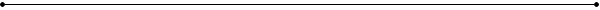 Наименование разделов и темКоличество часовКоличество часовВсего часовФормы контроляНаименование разделов и темТеорияПрактикаВсего часовФормы контроля1.Вводное занятие. Техника безопасности.2—2Устный опрос2.Первое знакомство с Шахматным королевством.4—4Устный опрос3.Шахматная доска – поле шахматных сражений.246Устный опрос, наблюдение педагога4.Шахматные фигуры.  Первое знакомство.246Устный опрос, наблюдение педагога5.Благородные пешки черно-белой доски.2810Устный опрос, решение задач, наблюдение педагога6.Король – самая важная, главная фигура.246Устный опрос, решение задач, наблюдение педагога7.Ладья.246Устный опрос, решение задач, наблюдение педагога8.Слон.246Устный опрос, решение задач, наблюдение педагога9.«Могучая фигура» Ферзь.268Устный опрос, решение задач, наблюдение педагога10.Конь.41014Устный опрос, решение задач, наблюдение педагога11.Сравнительная характеристика и относительная ценность фигур.4—4Устный опрос, решение задач, наблюдение педагога12.Шах. Понятие о шахе. Защита от шаха.246Устный опрос, наблюдение педагога13.Мат – цель игры.268Устный опрос, решение задач, наблюдение педагога14.Техника «матования» одинокого короля.448Устный опрос, решение задач, наблюдение педагога15.Ничья.426Устный опрос, решение задач, наблюдение педагога16.Рокировка.426Устный опрос, решение задач, наблюдение педагога17.Шахматная партия. Начало шахматной партии. Правила и законы дебюта.426Устный опрос, решение задач, наблюдение педагога18.Короткие шахматные партии.8412Устный опрос, решение задач, наблюдение педагога19.Занимательные страницы шахмат.8—8Устный опрос, решение задач, 20.Спортивно-массовые мероприятия6612Анализ сыгранных партий, выполнение спортивных разрядовИтого:7272144